FOTBALOVÁ ASOCIACE ČESKÉ REPUBLIKY LIBERECKÝ KRAJSKÝ FOTBALOVÝ SVAZ 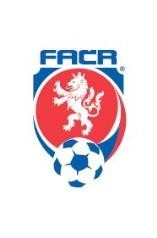 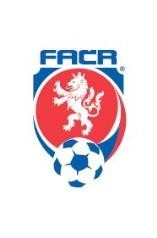 RUMUNSKÁ 655/9, 460 01 LIBEREC IV-PERŠTÝN TEL.: 731 588 039 E-MAIL: KONIG@FOTBAL.CZ Volební valná hromada Libereckého KFS úterý 4.5.2021 od 16:30 hod, velký jednací sál Krajského úřadu Liberec, U jezu 642/2a, 80 Liberec 2. Seznam kandidátů na předsedu a členů výkonného výboru Libereckého krajského fotbalového svazu (dle abecedy)Kandidáti na předsedu Libereckého KFSOndřej HolečekMiroslav PeltaKandidáti do výkonného výboru Libereckého KFS – komora OFSLadislav Čičmanec (OFS JN)Karel Kapoun, Ing. (OFS CL) – písemně odmítl nominaciKarel Mazánek (OFS SM)Lubomír Řeháček (OFS CL)Benjamin Vomáčka (OFS LI)Kandidáti do výkonného výboru Libereckého KFS – komora klubůMichal Duštíra (Mšeno)Jaroslav Knížek, Ing. (Přepeře)Libor Kleibl, Ing. (Slovan Lbc)Jiří Löffelman (Skalice)Vladimír Prousek (V. Hamry)Petr Šafář (Kr. Studánka)Michal Tandler, Mgr. (Liberec)